Publicado en Barcelona el 29/05/2018 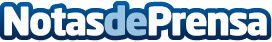 La escuela de Li Ping de acupuntura y MTC celebrará una jornada de puertas abiertas el 15 de junio de 2018La Escuela Li Ping de Acupuntura y MTC invita a la Jornada de Puertas abiertas que celebrará el próximo día 15 de junio. Horario: de 19.00 a 20.30h. Lugar (Escuela): Calle Consell de Cent, 355, 2º - Barcelona. Para no perder la oportunidad, inscribirse aquí: https://escuelaliping.com/proxima-jornada-puertas-abiertas/Datos de contacto:Laia Andrés933183766Nota de prensa publicada en: https://www.notasdeprensa.es/la-escuela-de-li-ping-de-acupuntura-y-mtc Categorias: Cataluña Eventos Medicina alternativa http://www.notasdeprensa.es